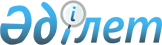 О внесении дополнений в приказ Председателя Агентства Республики Казахстан по управлению земельными ресурсами от 7 сентября 2004 года N 72-П-а "Об утверждении Правил выполнения землеустроительных работ в Республике Казахстан по составлению проектов межхозяйственного землеустройства по образованию и упорядочению существующих землепользований, отвода и установлению границ земельных участков на местности"
					
			Утративший силу
			
			
		
					Приказ Председателя Агентства Республики Казахстан по управлению земельными ресурсами от 24 июня 2005 года N 108-П. Зарегистрирован в Министерстве юстиции Республики Казахстан 18 июля 2005 года за N 3737. Утратил силу приказом Министра сельского хозяйства Республики Казахстан от 20 апреля 2022 года № 119.
      Сноска. Утратил силу приказом Министра сельского хозяйства РК от 20.04.2022 № 119 (вводится в действие по истечении шестидесяти календарных дней после дня его первого официального опубликования).
      В целях совершенствования выполнения землеустроительных работ в Республике Казахстан и приведения в соответствие с Земельным кодексом Республики Казахстан  ПРИКАЗЫВАЮ: 
      1. Внести в  приказ  Председателя Агентства Республики Казахстан по управлению земельными ресурсами от 7 сентября 2004 года N 72-П-а "Об утверждении Правил выполнения землеустроительных работ в Республике Казахстан по составлению проектов межхозяйственного землеустройства по образованию и упорядочению существующих землепользований, отвода и установлению границ земельных участков на местности" (зарегистрированный в Реестре государственной регистрации нормативных правовых актов за N 3148), следующие дополнения: 
      в Правилах выполнения землеустроительных работ в Республике Казахстан по составлению проектов межхозяйственного землеустройства по образованию и упорядочению существующих землепользований, отвода и установлению границ земельных участков на местности, утвержденных указанным приказом: 
      в пункте 8: 
      во втором абзаце после слов "экземпляр землеустроительной документации" дополнить словами ", необходимой для производства работ по учету земельных участков для целей регистрации,"; 
      дополнить абзацем третьим следующего содержания: 
      "Производство работ по учету земельных участков для целей регистрации осуществляется за счет средств заказчиков.".  
      2. Настоящий Приказ в установленном порядке направить в Министерство юстиции Республики Казахстан на государственную регистрацию. 
      3. Контроль за исполнением настоящего Приказа возложить на заместителя Председателя Раймбекова К.У. 
      4. Настоящий Приказ вводится в действие со дня его официального опубликования. 
					© 2012. РГП на ПХВ «Институт законодательства и правовой информации Республики Казахстан» Министерства юстиции Республики Казахстан
				
Председатель   